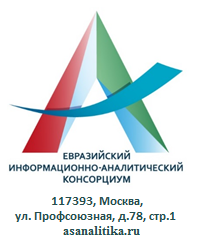 _______________________________________________________________Для печати                             «Утверждено»                                  на заседании Организационного комитета                              10 июня 2019 г.ПРОГРАММАI Евразийского аналитического форумаТема: «ЕАЭС: опыт, проблемы, приоритеты развития и безопасности (к 5-летию образования)».Девиз: «Аналитика во благо развития и сотрудничества».Основная цель: содействие повышению эффективности социально-экономических и социогумманитарных процессов стран ЕАЭС на основе их качественного информационно-аналитического обеспечения, разработка и поддержка современных и эффективных аналитических технологий, консолидация аналитического потенциала Евразийского информационно-аналитического консорциума. Основные задачи:Изучение состояния и перспектив дальнейшего развития социально-экономических и социогуманитарных интеграционных процессов на пространстве Евразийского экономического союза в рамках Большой Евразии.Подготовка в органы законодательной и исполнительной власти государств - членов Евразийского экономического союза предложений и рекомендаций по повышению эффективности и ускорения интеграционных процессов.Привлечение к изучению деятельности Евразийского экономического союза, проблем евразийского пространства молодых аналитиков в рамках проведения Евразийского конкурса «Молодой аналитик Евразии». Дата проведения: 14 ноября 2019 года.Место проведения: Общественная палата Российской Федерации. Количество участников – до 250 человек.Порядок проведения Форума:Регистрация – 9.00 – 10.00Пресс-подход. Открытие Форума – 10.00 - 10.15.Пленарные заседания –10.15-12.15, 17.15-18.30.Награждение, фотографирование – 12.15 -12.35.Кофе-брейк – 12.35 – 13.00Панельная дискуссия – 13.00 -14.30Кофе – брейк – 14.30 – 15.00Заседание Консультативного совета ЕИАК – 15.00 – 17.00Заседание круглых столов –15.00 - 17.00. Открытие конференции: Бордюжа Николай Николаевич, Председатель Координационного совета ЕИАК, председатель Организационного комитета.Приветственное слово:Нургалиев Рашид Гумарович, заместитель Секретаря Совета Безопасности Российской Федерации (по согласованию).Орджоникидзе Сергей Александрович, заместитель Генерального секретаря ООН (2002-2011 г.г.), заместитель Секретаря Общественной палаты Российской Федерации. I Пленарное заседание.  10.15 – 12.15.Модератор: Филиппов Владимир Михайлович, сопредседатель Организационного комитета, ректор Российского университета дружбы народов, председатель ВАК Минобрнауки России, академик РАО. В заседании принимают участие: председатель Коллегии Евразийской экономической комиссии Т.С. Саркисян; руководитель   Рабочей группы РАН по ключевым индикаторам и показателям социально-экономического развития  России С.В. Степашин;советник Президента Российской Федерации, академик РАН С.Ю. Глазьев;исполнительный Секретарь Содружества Независимых Государств С.Н. Лебедев;Государственный секретарь Союзного государства России и Белоруссии Г.А. Рапота;заместитель Министра иностранных дел  Российской Федерации А.А. Панкин;руководитель социальной сети Globethics.net, профессор Христоф Штукельбергер  (Швейцария).Заседание дискуссионной панели. 13.00 -14.30Тема: Состоятельность аналитики, как условие зрелости государственных  политик.Модератор: Агеев Александр Иванович, руководитель направления ЕИАК, генеральный директор Международного научно-исследовательского института проблем управления, доктор экономических наук, профессор, e-meil: aleshin50@yandex.ru, bolshakova@inest.ru.Заседание        Консультативного совета Евразийского информационно-аналитического консорциума. 15.00-17.00. Модераторы: Громыко Алексей Анатольевич, председатель Консультативного совета ЕИАК, директор Института Европы РАН, член – корреспондент РАН, доктор политических наук, профессор; Салыгин Валерий Иванович – сопредседатель Координационного совета ЕИАК, директор Института энергетической политики и дипломатии МГИМО (У), член – корреспондент РАН, доктор технических наук, профессор;Журавель Валерий Петрович, руководитель Центра Института Европы РАН, кандидат политических наук, e-meil: zhvalery@mail.ru.Заседания круглых столов. 15.00-17.00          Круглый стол № 1 Евразийская интеграция и большое евразийское партнерство*.Модераторы: Ленчук Елена Борисовна, сопредседатель Координационного совета ЕИАК, директор Института экономики РАН, доктор экономических наук, профессор;Саруханян Севак Норайрович, помощник председателя Коллегии Евразийской экономической комиссии, кандидат политических наук; Ярыгина Ирина Зотовна, руководитель направления ЕИАК, заведующая кафедрой МГИМО (У), профессор Финансового университета при Правительстве Российской Федерации, доктор экономических наук, профессор, e-meil:  jiz4@yandex.ru.             *Заседание состоится 13 ноября 2019 года, 11.00 – 14.00, в офисе Евразийской экономической комиссии (г. Москва, ул. Летниковская, стр. 2). Обсуждаемые вопросы:1. Проблемы углубления евразийского интеграционного процесса.2. Актуальные проблемы сопряжения ЕАЭС и проекта «Один пояс, один путь».3. ЕАЭС и торгово-экономическое сотрудничество с третьими странами (анализ опыта деятельности зон свободной торговли с Вьетнамом и Ираном).Круглый стол № 2 Принципы и идеология евразийской интеграции: проблемы и пути решения.Модератор: Осадчая Галина Ивановна, руководитель Центра исследования процессов евразийской интеграции Института социально-политических исследований РАН, доктор социологических наук, профессор, e-meil: osadchaya111@gmail.com.Обсуждаемые вопросы:1. Евразийский экономической союз: поиск общей идеологии интеграции.2.Единое социально-гуманитарное пространство Евразийского экономического союза: основные принципы построения и проблемы формирования. 3. Политика и практики адаптации и интеграции мигрантов на евразийском пространстве: проблемы и возможности. 4. Этнокультурное многообразие и социальный потенциал Евразийского экономического союза. 5. Общая историческая память как основа евразийской интеграции: единство и противоречия.6. Идеологии Европейского и Евразийского экономического союзов в условиях конкурентной борьбы за трудовые ресурсы. Круглый стол № 3 Пространство выбора и выбор пространств конкурентноспособного   и кризисоустойчивого развития.Модераторы: Пискунов Александр Александрович, президент Института анализа и экспертиз РАЕН, кандидат экономических наук, e-meil: a-a-piskunov@yandex.ru; Акаев Аскар Акаевич, иностранный член РАН, доктор физико-математических наук, профессор.Обсуждаемые вопросы:1. Вызовы формирования и реализации согласованных госполитик пространственного развития: ретроспектива и перспектива интеграции.2. Ценностная метрика и таксономия интеграционного развития: пространство  выбора и выбор целей развития.3. Платформенные решения состоятельного пространственного развития: институции и инструменты.4. О проекте Московской декларации о приоритетах интеграции ЕАЭС.         Круглый стол № 4   Интеграция в Европе и на евразийском пространстве. Презентация специального выпуска журнала "Контуры глобальных трансформаций" (Учредитель - «Центр изучения кризисного общества»).Модераторы: Кузнецов Алексей Владимирович, директор Института научной информации по общественным наукам РАН, член-корреспондент РАН, доктор экономических наук, главный редактор журнала "Контуры глобальных трансформаций";Вилисов Максим Владимирович, генеральный директор «Центра изучения кризисного общества», заместитель заведующего кафедрой МГУ, кандидат политических наук, e-meil: vilisov@centero.ru.Обсуждаемые вопросы:1. Евразийский экономический союз – время для модернизации.2. Влияние геополитических противоречий между Россией и ЕС на участие постсоветстских   стран в региональной экономической интеграции.3. Уроки Европейского Союза? Евразийская интеграция и «глобальный сценарий».     Круглый стол № 5 Россия - ЕАЭС: цифровая трансформация экономики и искусственный интеллект.Модераторы: Райков Александр Николаевич, член Координационного совета ЕИАК, доктор технических наук, профессор, e-meil:anraikov@mail.ru;Нехорошкин Николай Иванович, руководитель направления ЕИАК, кандидат технических наук, доцент, e-meil: n.i.nekhoroshkin@yandex.ru.Обсуждаемые вопросы:1. Проблемы и перспективы формирования цифровой экономики в странах ЕАЭС.2. Развитие промышленности с применением систем искусственного интеллекта, как фактор повышения конкурентоспособности продукции стран ЕАЭС.3. Парадигмы эволюционного развития искусственного интеллекта. 4. Совершенствование системы государственного управления: использование рекомендательных систем в аналитической деятельности.       Круглый стол № 6 Актуальные проблемы евразийской безопасности: угрозы, вызовы и перспективы развития.Модераторы: Модестов Сергей Александрович, вице-президент Академии военных наук, доктор политических и доктор философских  наук, профессор, e-meil: samod54@mail.ru.; Дадалко Василий Александрович, профессор кафедры Финансового университета при Правительстве РФ, доктор экономических наук, профессор, e-meil: antikrizis1@bk.ru.Обсуждаемые вопросы:Характер современных войн и вооруженных конфликтов.Перспективы развития военной техносферы и вопросы будущих войн и  небоевого применения  военной силы.   Перспективные инфраструктурные проекты как основа совершенствования оперативного оборудования территории страны, ее сбалансированного социально-экономического развития и интеграции в мировую экономику (на примере сотрудничества с КНР).Актуальные вопросы национальной безопасности и проведения исследований в Арктической зоне Российской Федерации.Проблемные вопросы контроля над вооружениями с США после их денонсации Договора о ликвидации РСМД.6.    Невоенные угрозы в информационном пространстве Большой Евразии: источники, содержание, подходы к противодействию. Информационное противоборство в социальных сетях.7.    Биологические угрозы.  Биотерроризм – как одно из новых направлений в будущих войнах.        Круглый стол № 7 Проблемы оценки и анализа социогуманитарной устойчивости стран ЕАЭС.Модератор: Малков Сергей Юрьевич, руководитель направления ЕИАК, научный руководитель Центра МГУ, доктор технических наук, профессор, e-meil: s@malkov.org.Обсуждаемые вопросы:1. Возможности и ограничения существующих методов анализа социогуманитарной устойчивости стран ЕАЭС.2. Применяемые технологии социально-политической дестабилизации, риски и угрозы для стран ЕАЭС. 3. Анализ социогуманитарной устойчивости конкретных стран ЕАЭС.Круглый стол № 8 Механизмы и аспекты участия молодежи в интеграционных процессах Евразийского экономического союза.    Модератор: Калмыков Николай Николаевич, кандидат социологических наук, директор Аналитического центра РАНХ и ГС.Обсуждаемые вопросы:1. Об участии аналитических центров стран-участниц ЕАЭС в аналитическом обеспечении целей устойчивого социально-экономического  развития.2. О потенциале участия иностранных партнеров в реализации Национальных проектов.3. Аналитика потенциальных направлений в рамках Межгосударственной программы инновационного сотрудничества государств-участников СНГ. Выводы, предложения.4.  О повышении информационной открытости проекта «Открытая страна».II Пленарное заседание. 17.15-18.30Модератор: Филиппов Владимир Михайлович, сопредседатель Организационного комитета, ректор Российского университета дружбы народов, председатель ВАК Минобрнауки России, академик РАО. Выступления модераторов с информацией об итогах мероприятий форума.Принятие Московской декларации о приоритетах интеграции ЕАЭС, Резолюции ЕАФ-2019, Положения о деятельности Евразийского информационно-аналитического консорциума, Методических рекомендаций по оценке уровня зрелости организации аналитической деятельности. Выборы состава рабочих органов Евразийского информационно-аналитического консорциума.Подведение итогов Евразийского аналитического форума.Принятие заявок на участие в работе пленарных заседаний, панельной дискуссии осуществляется Секретариатом, заседаний круглых столов - модераторами направлений.Форум проводится при поддержке Евразийской экономической комиссии.Организаторы – Евразийский информационно-аналитический консорциум, Ассоциация «Аналитика», Общественная палата Российской Федерации, Российская академия наук, Академия военных наук, Российский университет дружбы народов, Академия военных наук, Международный научно-исследовательский институт проблем управления, Институт энергетической политики и дипломатии МГИМО (У), АО «Системы управления». Партнеры: Финансовый университет при Правительстве Российской Федерации,Институт Европы РАН,Институт экономики РАН,Институт социально-политических исследований РАН,Институт научной информации по общественным наукам РАН.Национальные академии наук Беларусь, Казахстана, Армении и Кыргызстана.Центр изучения кризисного общества.Информационная поддержка:Телеканал «МИР»Телеканал «Россия сегодня»РИА НовостиИТАР –ТАССЖурнал «Эксперт»Портал «Евразия. Эксперт»Журнал «Экономические стратегии»Организационный комитет